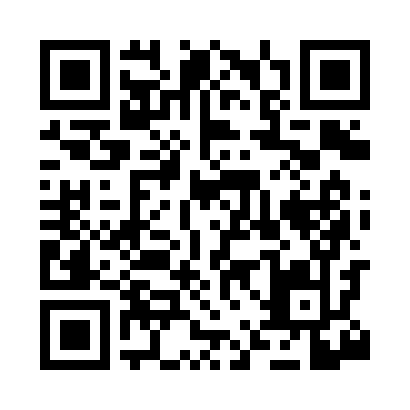 Prayer times for Alamo Oaks, California, USAMon 1 Jul 2024 - Wed 31 Jul 2024High Latitude Method: Angle Based RulePrayer Calculation Method: Islamic Society of North AmericaAsar Calculation Method: ShafiPrayer times provided by https://www.salahtimes.comDateDayFajrSunriseDhuhrAsrMaghribIsha1Mon4:195:501:125:068:3410:052Tue4:195:501:125:068:3410:053Wed4:205:511:125:068:3410:054Thu4:215:511:135:068:3310:045Fri4:215:521:135:068:3310:046Sat4:225:531:135:068:3310:037Sun4:235:531:135:078:3310:038Mon4:245:541:135:078:3210:029Tue4:245:541:135:078:3210:0210Wed4:255:551:135:078:3210:0111Thu4:265:561:145:078:3110:0112Fri4:275:561:145:078:3110:0013Sat4:285:571:145:078:309:5914Sun4:295:581:145:078:309:5815Mon4:305:581:145:078:299:5816Tue4:315:591:145:078:299:5717Wed4:326:001:145:078:289:5618Thu4:336:011:145:078:289:5519Fri4:346:011:145:078:279:5420Sat4:356:021:145:078:269:5321Sun4:366:031:145:078:269:5222Mon4:376:041:145:068:259:5123Tue4:386:051:155:068:249:5024Wed4:406:051:155:068:239:4925Thu4:416:061:155:068:229:4826Fri4:426:071:155:068:229:4727Sat4:436:081:155:068:219:4528Sun4:446:091:145:058:209:4429Mon4:456:091:145:058:199:4330Tue4:466:101:145:058:189:4231Wed4:476:111:145:058:179:41